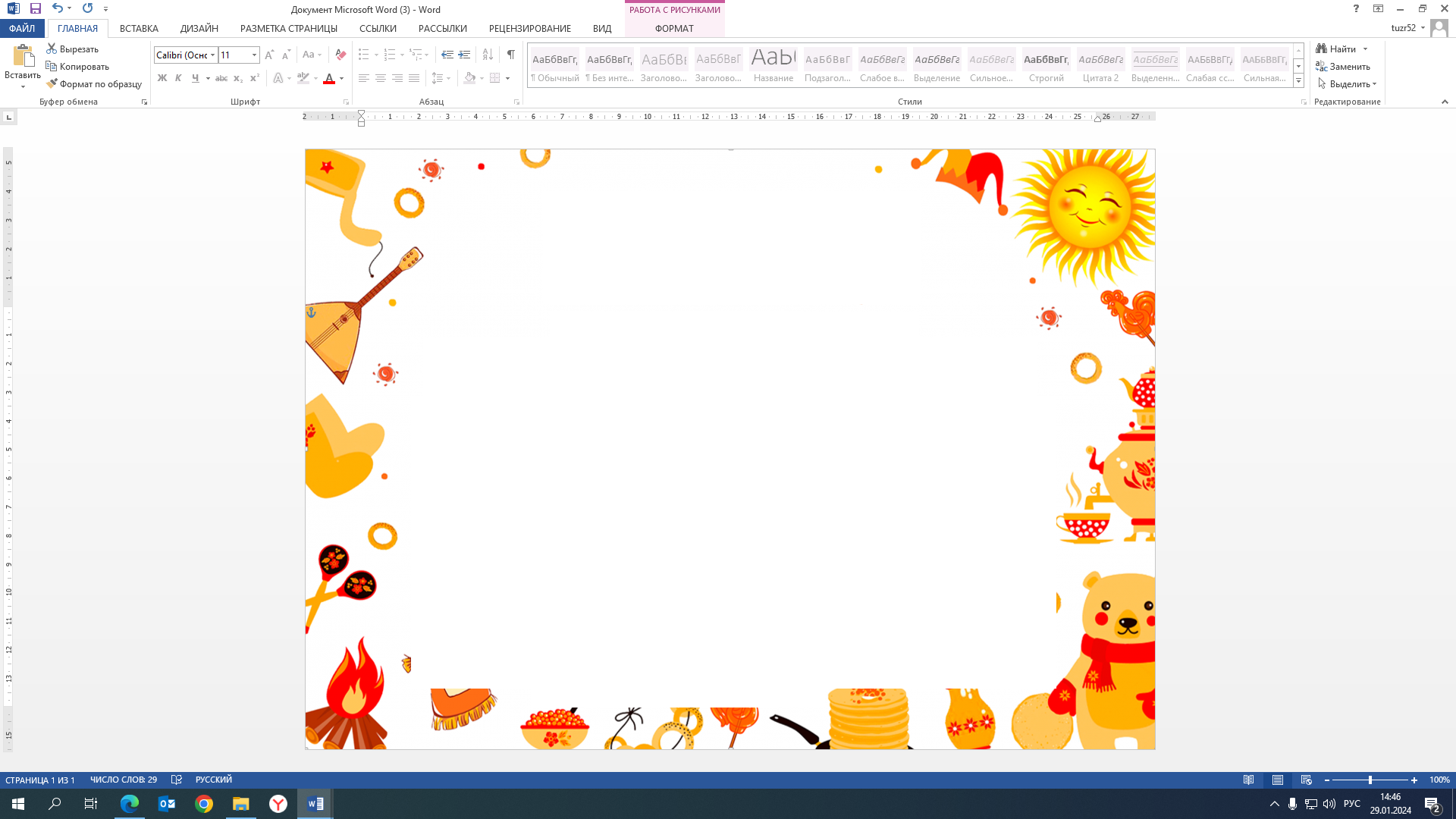 Дорогие Березовцы!ПРИГЛАШАЕМ ВАС   НА ИЗБИРАТЕЛЬНЫЙ УЧАСТОК № 888МБУК «РДК «Юбилейный», пер. Юбилейный, 615, 16, 17 МАРТА 2024 ГОДАДля Вас будут организованы:15 марта:Акция «Впервые голосующий» Акция «Подарок голосующей семье» (количество подарков ограничено) Акция «Викторина»Торжественное мероприятие, посвященное дню работника ЖКХ (14-00)Работа флюромобиля (10.00-16.00)Акция «Спроси специалиста» - консультации специалистов соцзащиты и Районной больницы (10.00-16.00)Голосование по выбору объектов для благоустройства(08.00-20.00)16 марта:Акция «Впервые голосующий» Акция «Подарок голосующей семье»  Акция «Викторина»Фестиваль декоративно-прикладного творчества «Хоровод ремесел» в рамках народно-массового гуляния «Масленица» (11.00)Акция «Спроси специалиста» - консультации специалистов соцзащиты и Районной больницы (10.00-16.00)Голосование по выбору объектов для благоустройства(08.00-20.00)17 марта:Акция «Впервые голосующий» Акция «Подарок голосующей семье»  Акция «Викторина»Народно-массовое гуляние «Масленница» (площадь РДК 12.00)Выставка МБУК «Районный музей»Акция «Спроси специалиста» - консультации специалистов соцзащиты и Районной больницы (10.00-16.00)Голосование по выбору объектов для благоустройства(08.00-20.00)ПРИХОДИТЕ НА ИЗБИРАТЕЛЬНЫЙУЧАСТОК И СДЕЛАЙТЕ СВОЙ ВЫБОР!